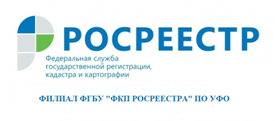 Новый порядок определения кадастровой стоимости объектов недвижимостиС марта 2019 года вступил в силу Приказ Минэкономразвития России от 24.09.2018 № 514 «Об утверждении Порядка определения кадастровой стоимости объектов недвижимости при осуществлении государственного кадастрового учета ранее не учтенных объектов недвижимости, включения в Единый государственный реестр недвижимости сведений о ранее учтенных объектах недвижимости или внесения в Единый государственный реестр недвижимости соответствующих сведений при изменении качественных и (или) количественных характеристик объектов недвижимости, влекущем за собой изменение их кадастровой стоимости». Согласно приказу кадастровая стоимость объектов недвижимости определяется в соответствии с новым порядком, где, в частности, устанавливается:- порядок осуществления государственного кадастрового учета в связи с образованием или созданием объекта недвижимости;- порядок внесения сведений в ЕГРН о ранее учтенном объекте недвижимости;- порядок осуществления государственного кадастрового учета в связи с изменением сведений объекта недвижимости;- особенности осуществления кадастрового учета в отношении ряда объектов недвижимости (в частности, машино-мест, помещений, единого недвижимого комплекса).- определение кадастровой стоимости здания, объекта незавершенного строительстваВ Порядке отражены последние изменения земельного и градостроительного законодательства, законодательства о кадастровой деятельности и регистрации объектов недвижимости, законодательства о садоводческих товариществах.филиал ФГБУ «ФКП Росреестра» по УФО 